Academic Session 2017-2018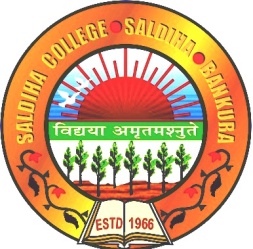 How to ApplySTEP-1: Go to our website: www.saldihacollege.com. Then click "Online Admission-17" bottom 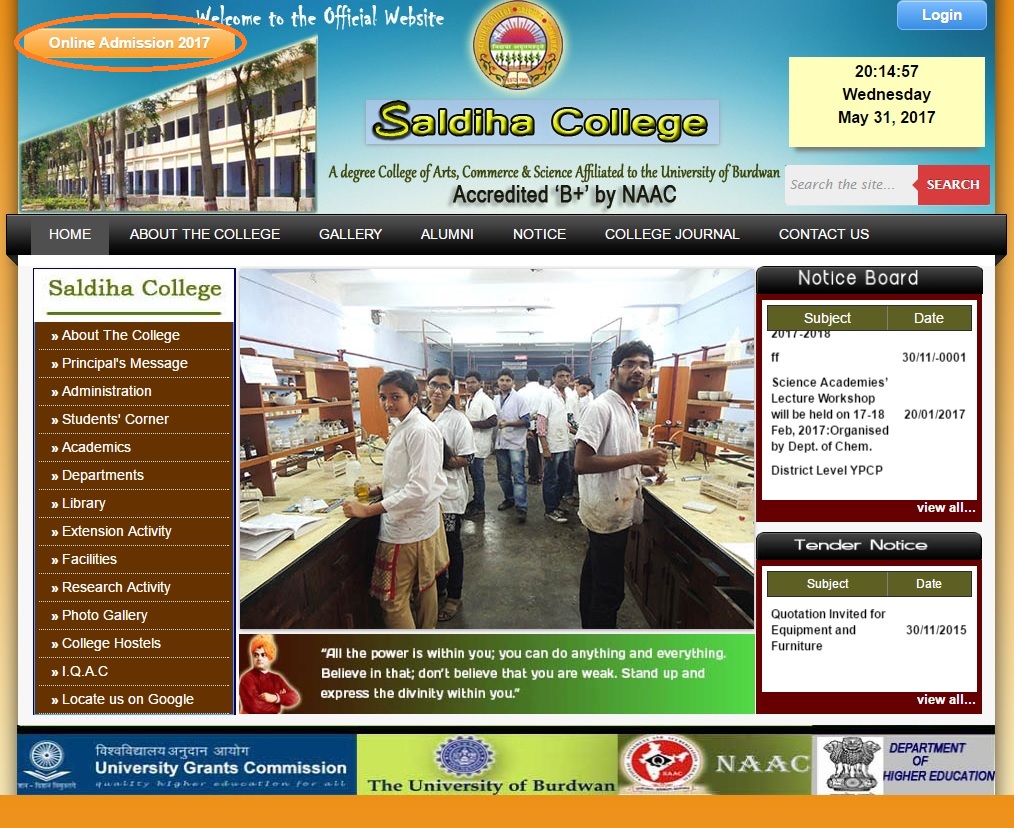 STEP-2: 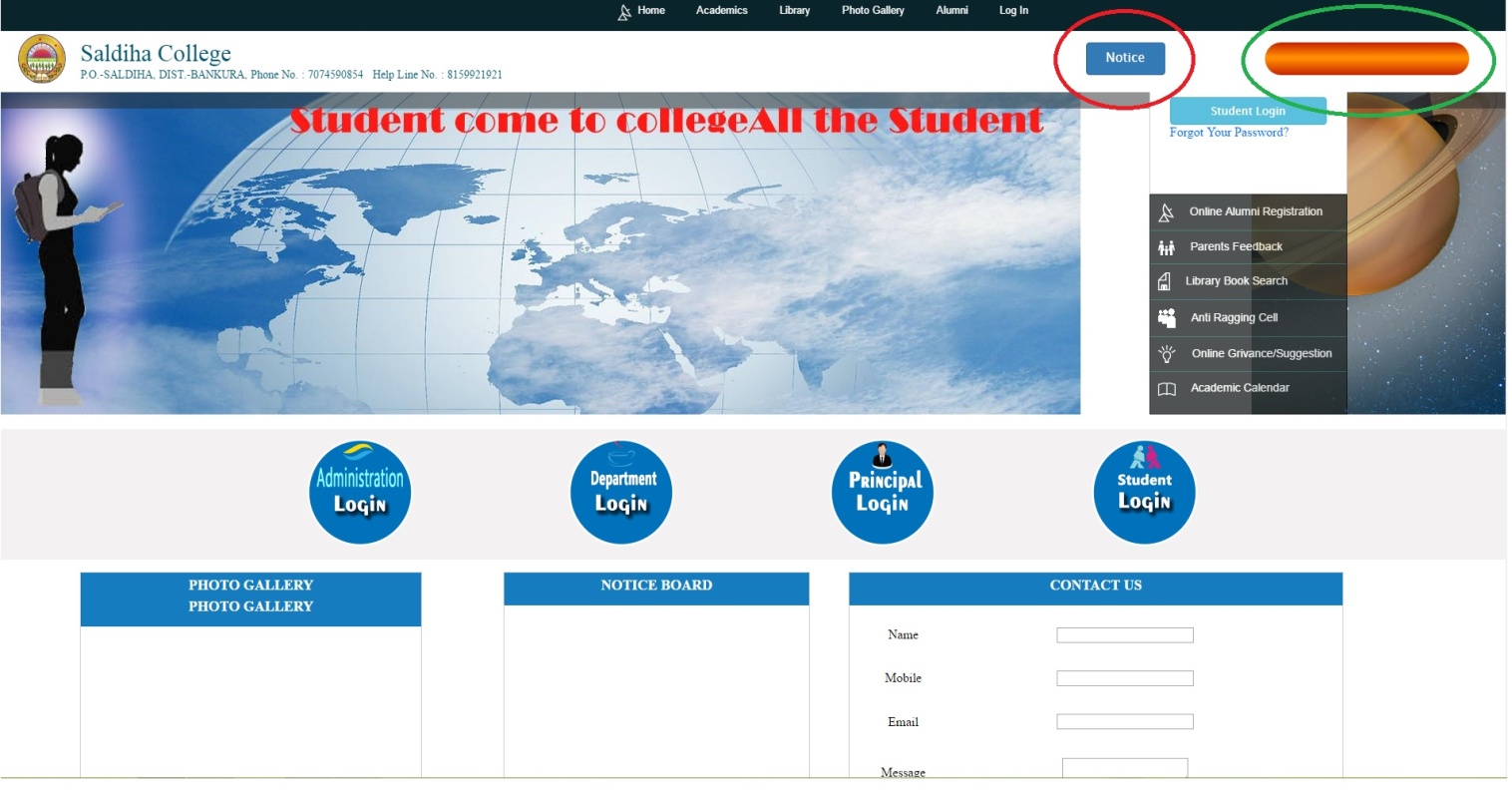 STEP-3:  Fill-up all the requisite portion of the form carefully. 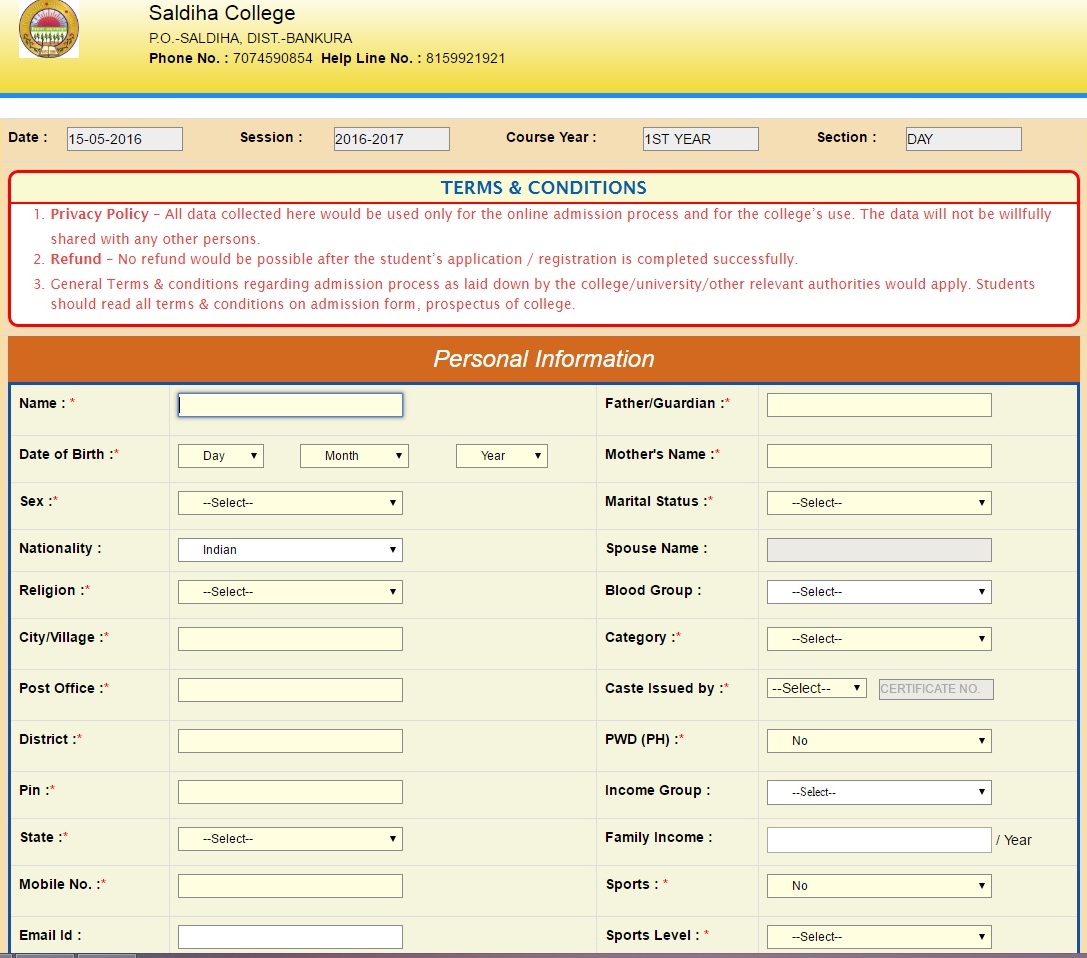 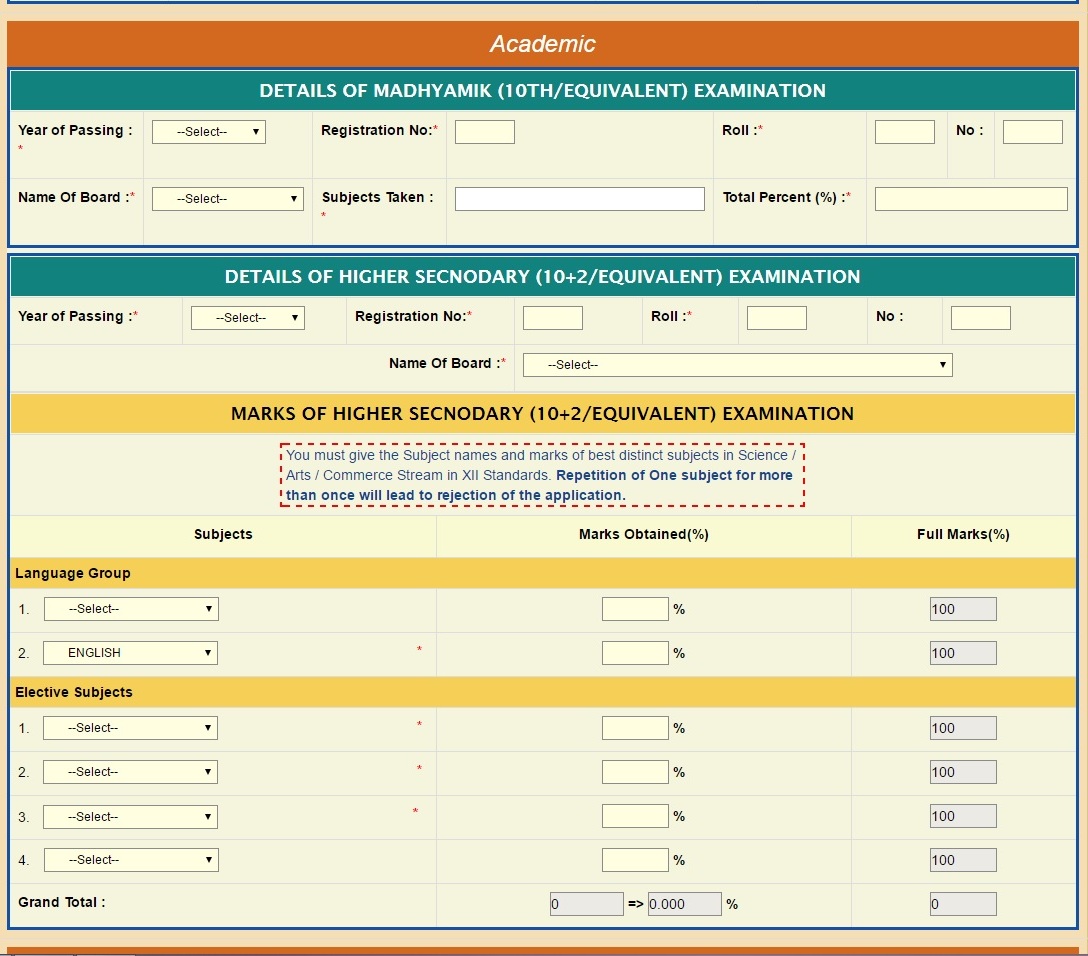 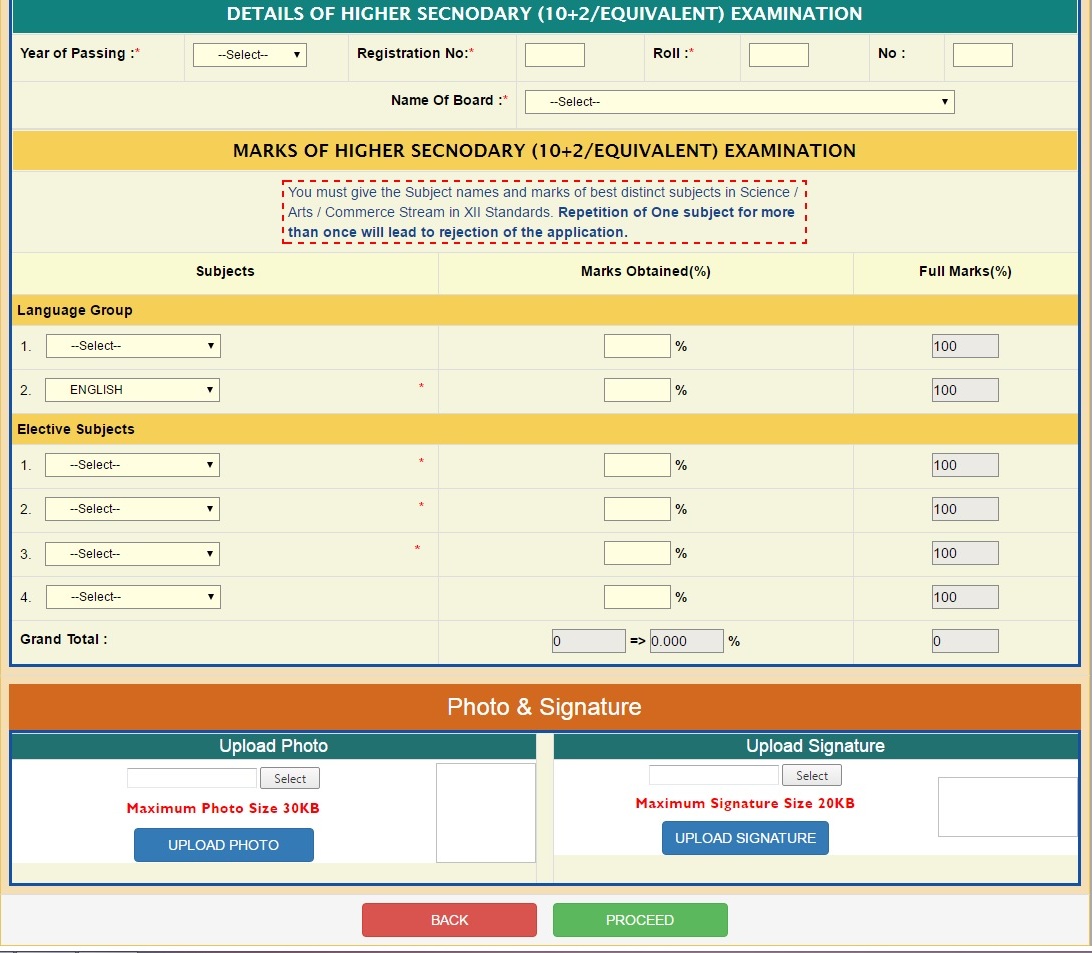 STEP-4:  Check the filled-up form carefully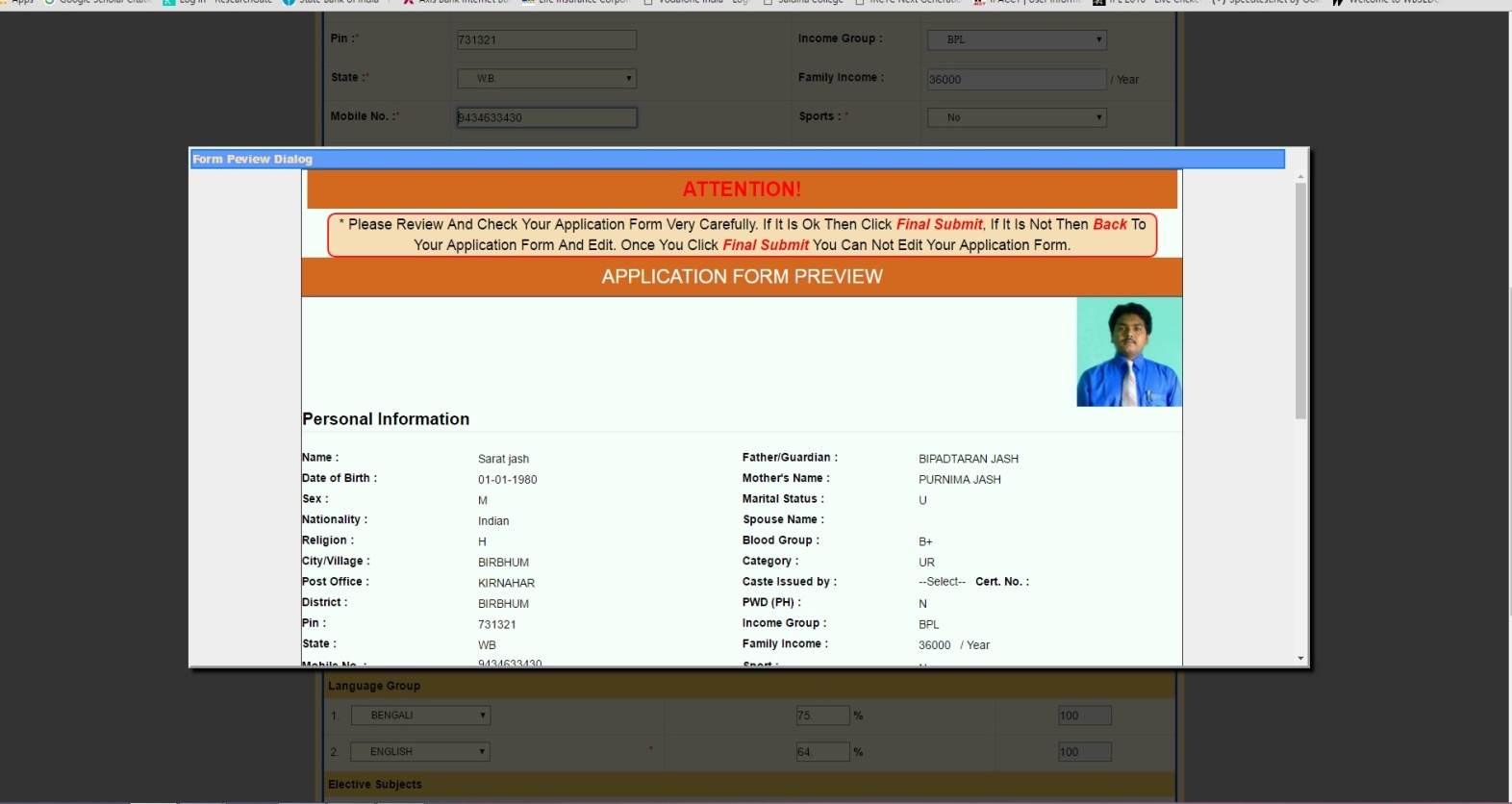 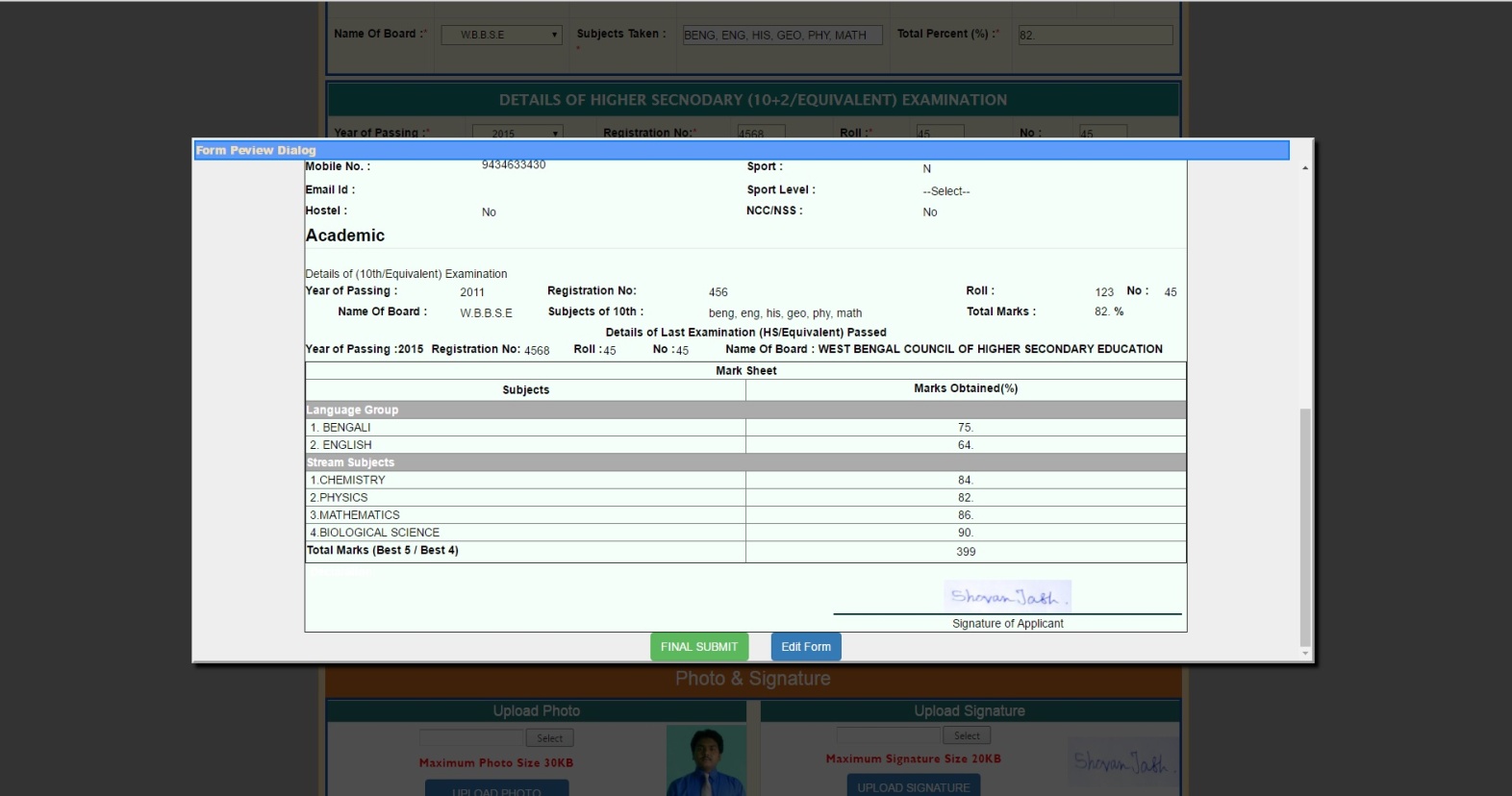 STEP-5:  Appear the following option box. See the Red mark note. You can choose Honours, General, or Honours & General course in three way.........1. If you apply for Honours only then click  "Apply for Honours" & "Not Apply for General"2. If you apply for General only then click  "Not Apply for Honours" & select any two General Apply options (if applicable).3. 	If you apply for both Honours & General then click  "Apply for Honours" & select any two General Apply options (if applicable).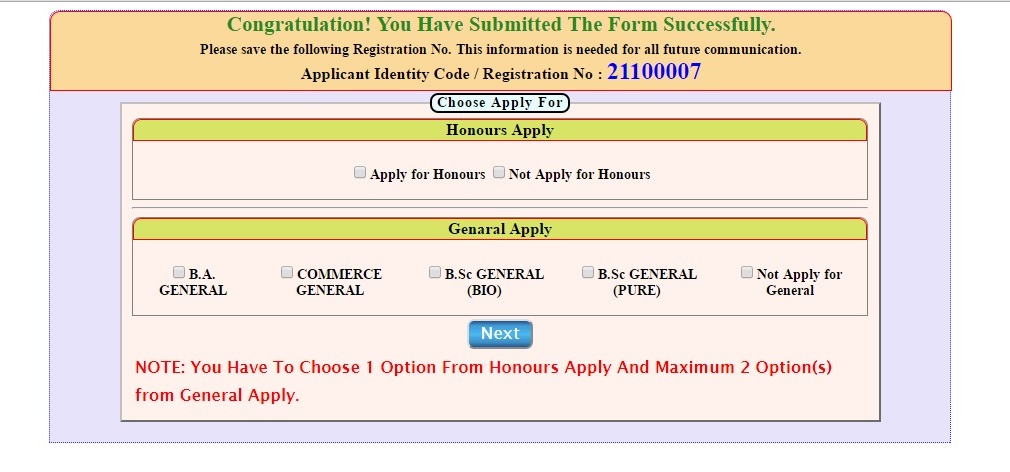 Appear the Honours subjects choice box (if Apply for Hons./ Hons.+Gen. both)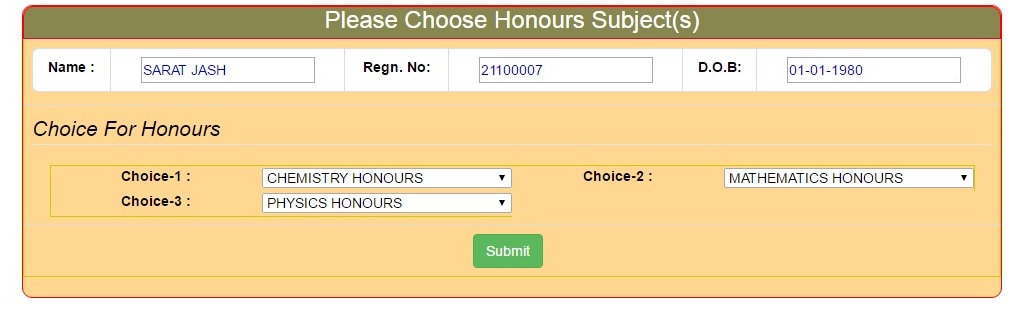 After submission you get a SMS indication Registration ID, User Name & Password for future login Special Note:  If you wrongly selected "Not Apply for Honours"/Not Apply for General....You never edited your form/options. You have to delete your 'application form' at student login page then apply again freshly.  The deletion of your form should be done before payment of registration fee, otherwise you have to pay registration fees again without refunded the previous one.STEP-6:  Appear the registration fee Payment optionsRs. 150/- for Honours/General Course & Rs. 250/- for Honours+General Course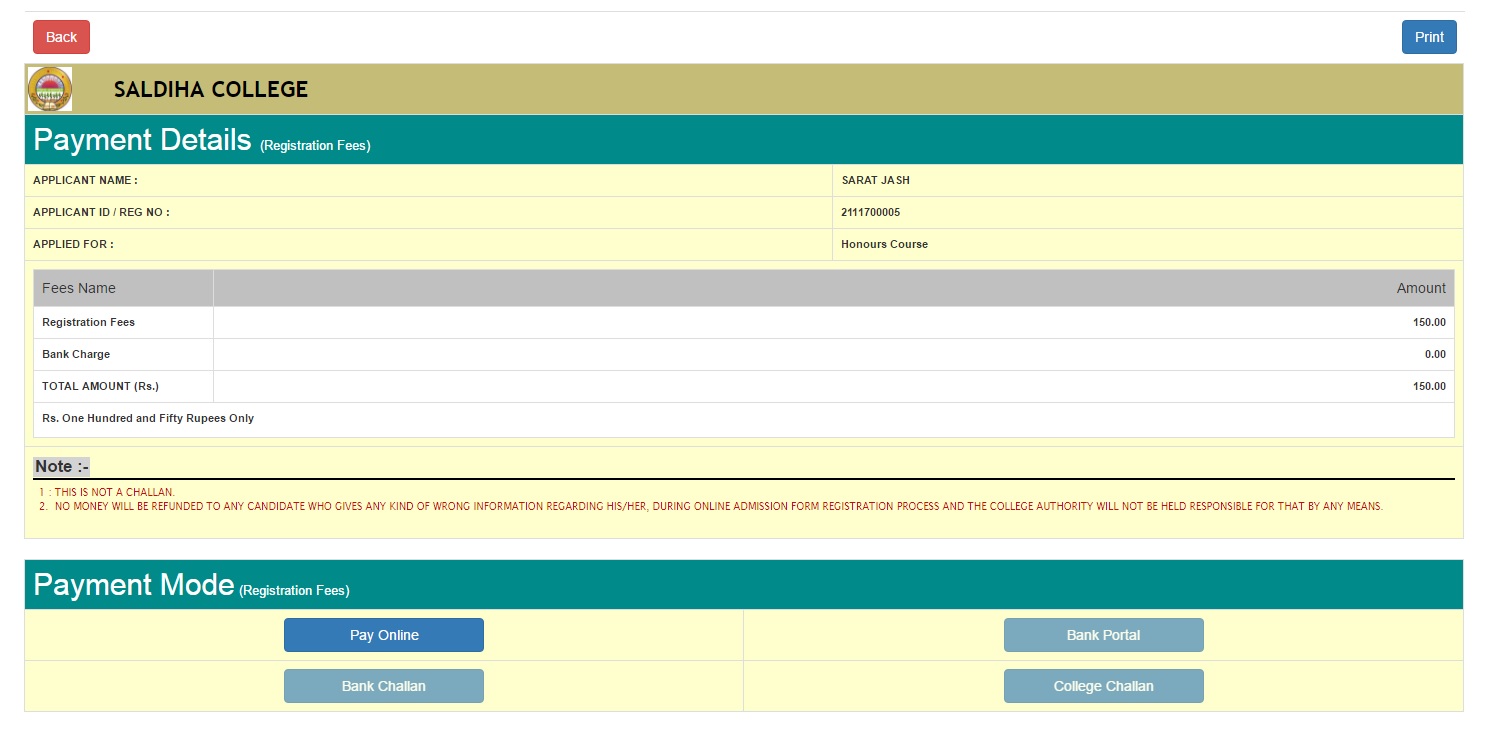 The registration fee & Admission fees in case of an online application may be paid by any one of the following ways:Candidate can make the payment online via PAY ONLINE bottom using any of the online payment mode of Debit Card/Credit Cards or Netbanking (A nominal TDR charge would be applicable). [NT: Applicants are requested to fill the require field very carefully) 	Candidates would get INSTANT confirmation of their payments and submissions when they pay through online payment methods as listed.STEP-7:  For PAY ONLINE appear the following box:Filled-up all the information correct & carefully 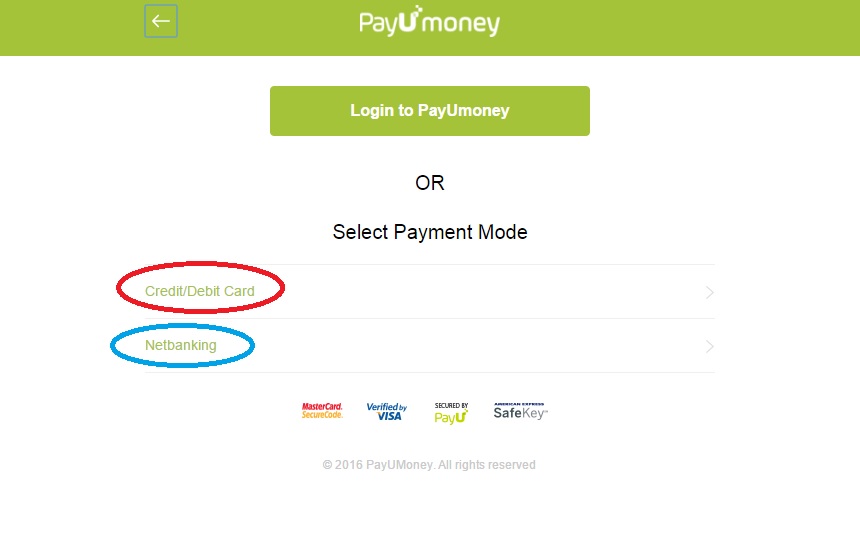 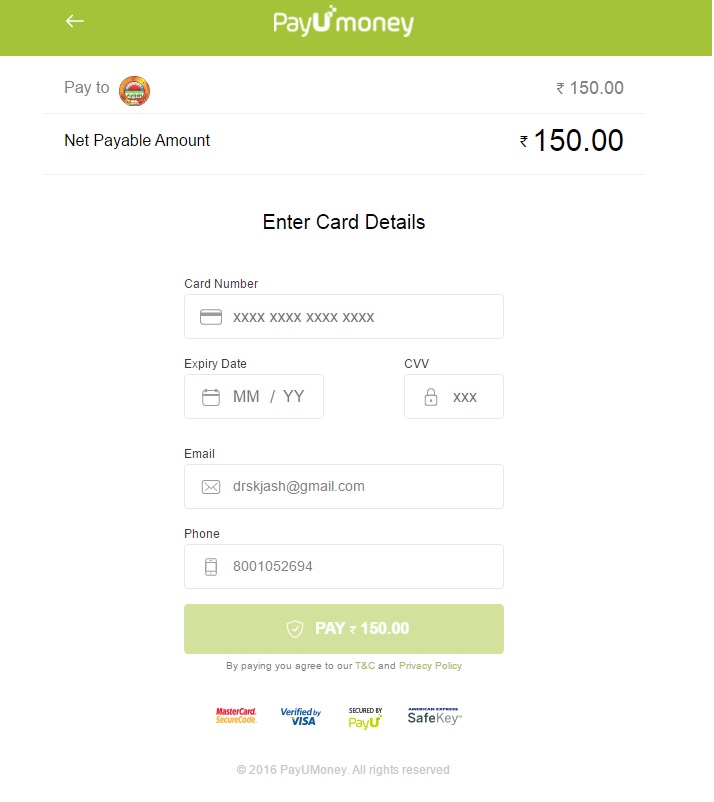 STEP-8:  Student LoginUsing User Name & Password (already get via SMS)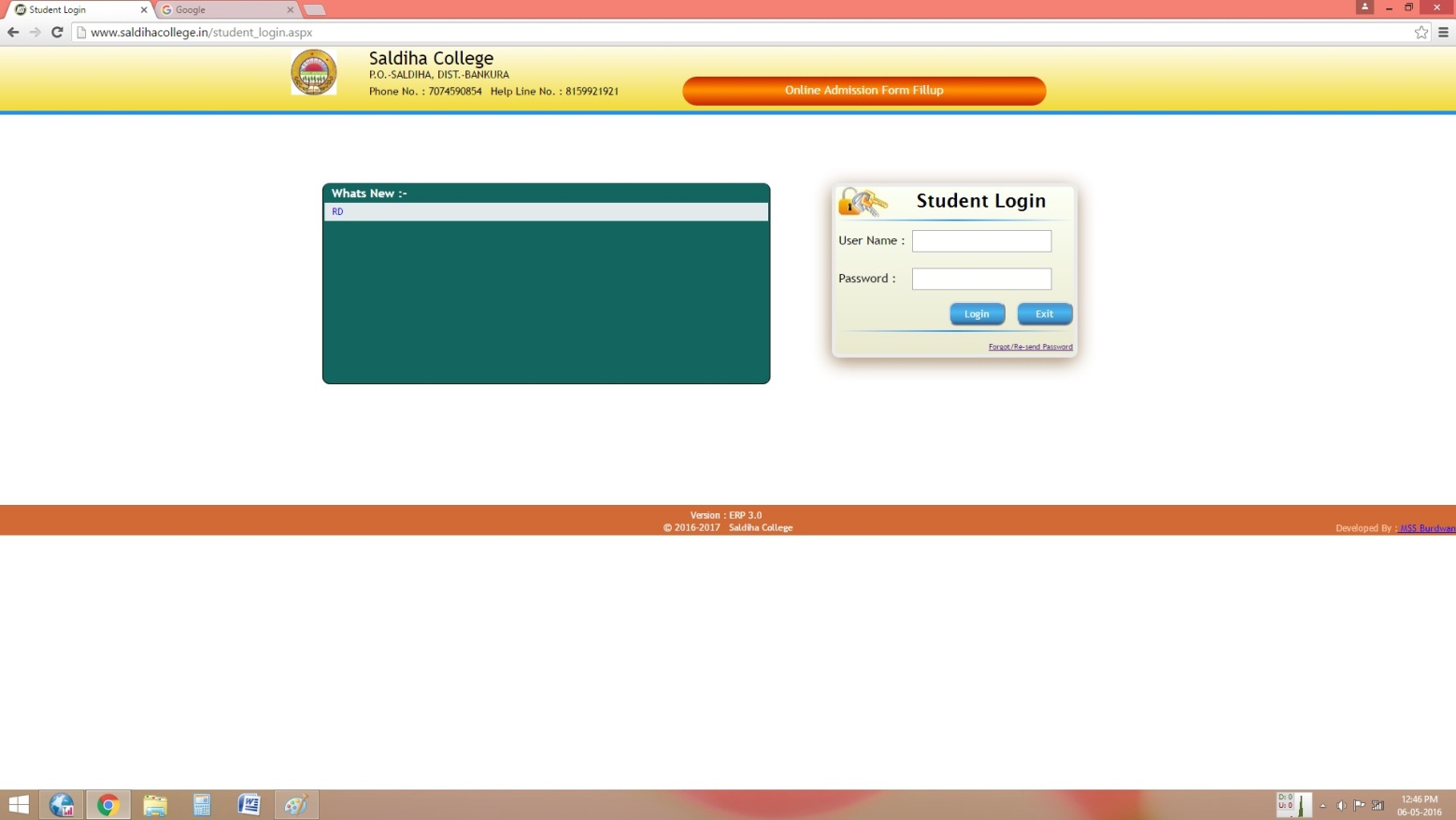 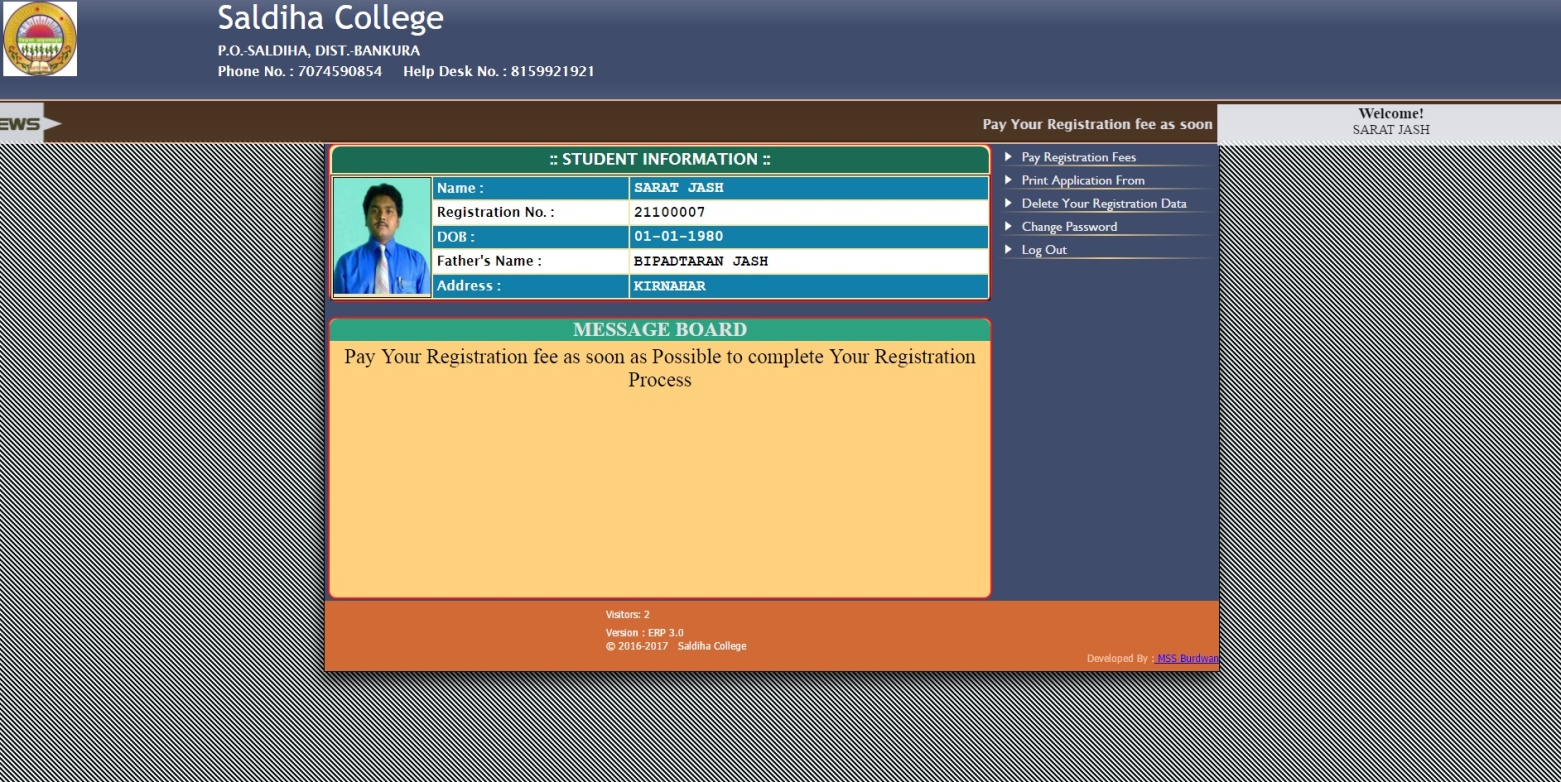 STEP-9:  Deletion of Your Form (If applicable)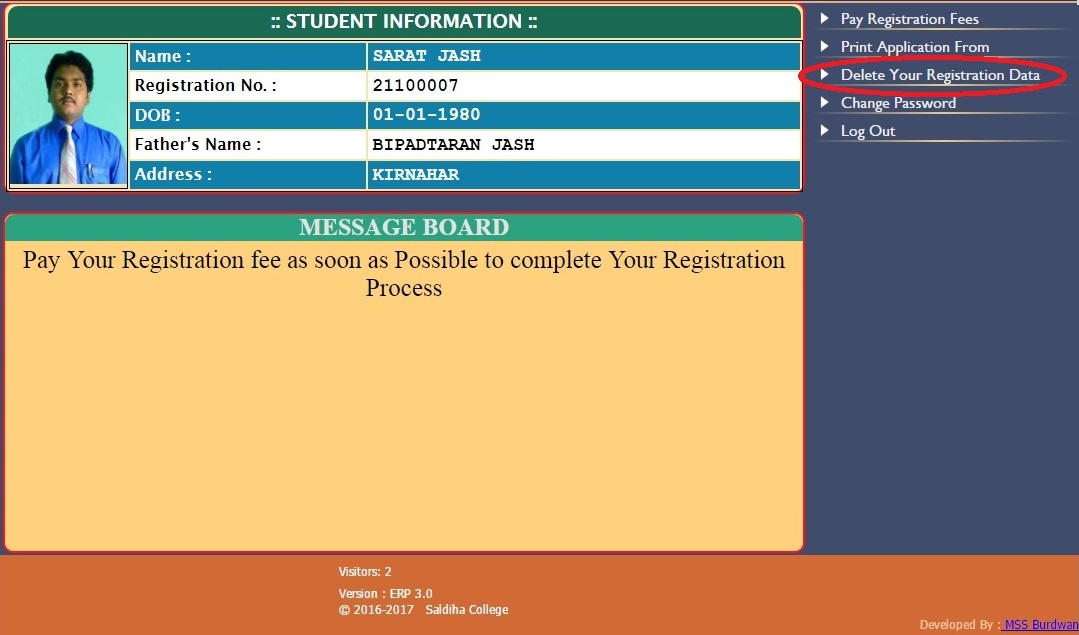 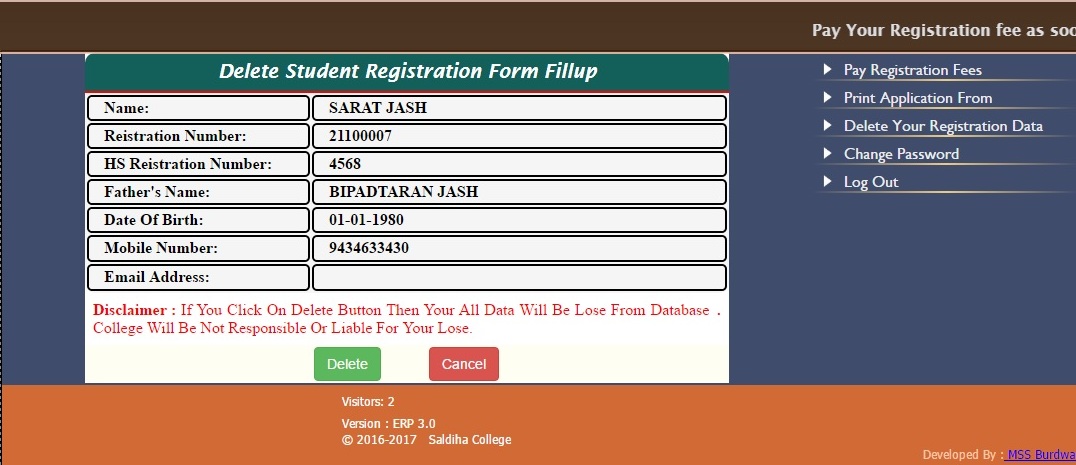 STEP-10:  Check Merit Point and Select one subject 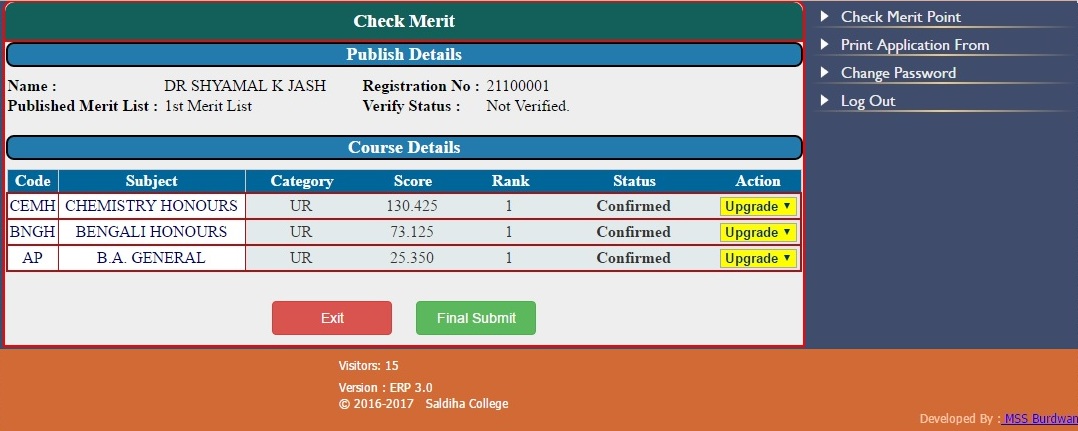 STEP-11:  Choose General Subjects & pay your admission fees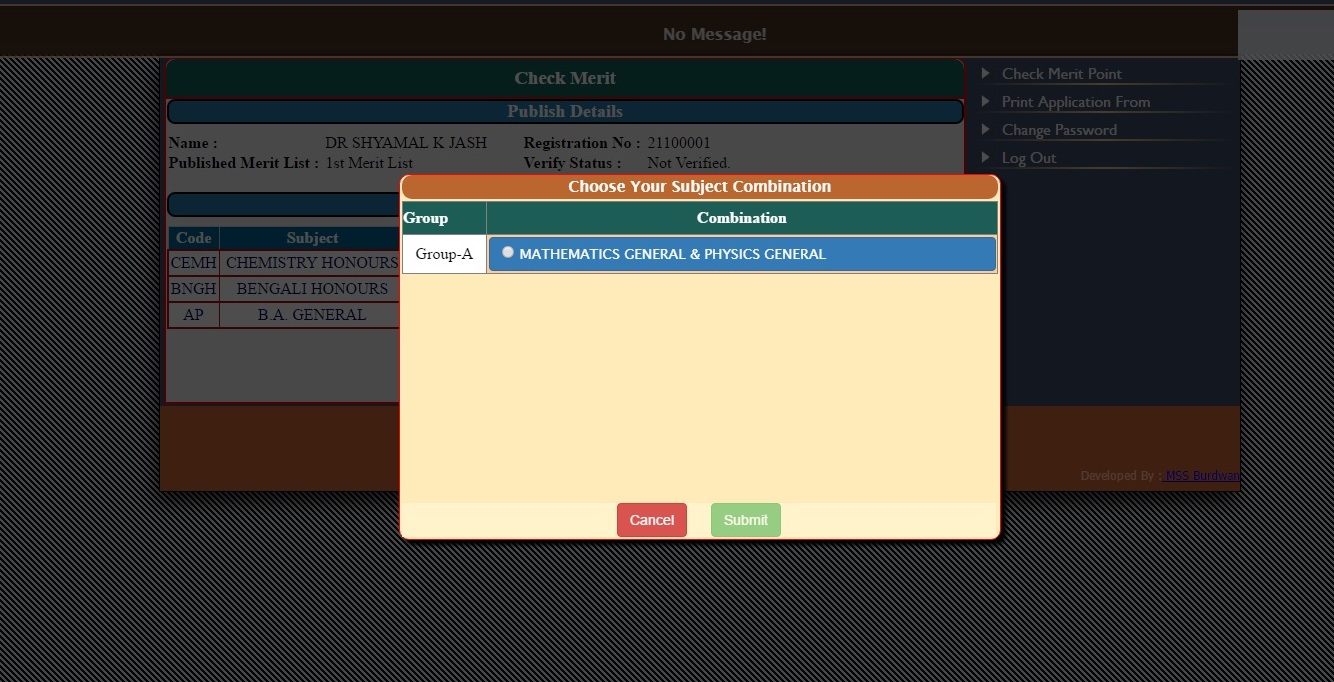 Help line Contact Numbers: Please show on head of the admission website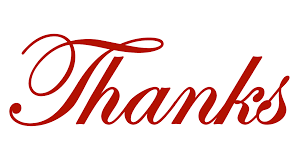 